3. melléklet a Tanulmányi és vizsgaszabályzathoz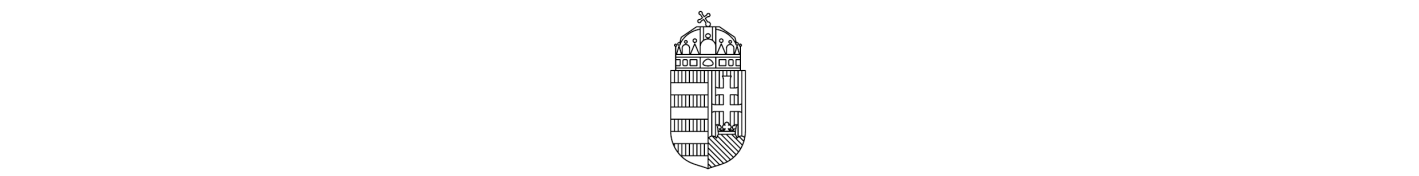 belügyminisztériumRendészeti vezetőkiválasztási, vezetőképzési és továbbképzési főosztályIkt. sz.:Kérelemtanulmányi és vizsgaügyek intézéséhezA kérelem oka (a megfelelő négyzetben jelölje X-szel)                         A kérelmező neve, rendfokozata:………………………..………………………………………Születési hely/ idő:………....…………………………………...……………….………………A kérelemmel érintett vezetői felkészítés megnevezése:……….………………..……………...A kérelmező értesítési címe:…………………………………………………………………….Telefon (mobil):……………..…..…..…………………E-mail: ………..………………………………..……….Csatolandó mellékletek:A kérelem részletes indoklása (1.-2. pont esetében) Részletes tantárgyi tematika, és a hivatkozás alapját képező leckekönyv, tanúsítvány, oklevél, bizonyítvány másolata (3.pont esetében kizárólag a más intézményben teljesített vizsgák)Orvosi igazolás azon kérelem esetén, ahol a résztvevő betegségre hivatkozik.Kelt ..........................................., ....... év ................... hó ........ nap……………………………………………aláírásHatározat (a döntéshozó tölti ki!)Dátum:P.H……………………………………………BM RVVTFVezetőkiválasztási és Vezetőképzési Osztály vezetője1.vezetői felkészítés időpontjának módosítása2.nem teljesített képzési modul pótlása3felmentés tanulmányi kötelezettség alól4. sikertelen vizsga javítása5.vezetői felkészítés megismétlése sikertelen javítóvizsga miatt6.egyéb: